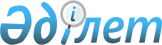 О внесении изменений и дополнений в Решение Комиссии Таможенного союза от 14 октября 2010 г. № 421 "Об утверждении структур и форматов электронных копий таможенных деклараций"
					
			Утративший силу
			
			
		
					Решение Комиссии таможенного союза от 2 марта 2011 года № 561. Утратило силу решением Коллегии Евразийской экономической комиссии от 12 ноября 2013 года № 254      Сноска. Решение утратило силу решением Коллегии Евразийской экономической комиссии от 12.11.2013 № 254 (вступает в силу с 01.04.2014).      Комиссия Таможенного союза решила:



      Внести изменения и дополнения в структуры и форматы электронных копий декларации на товары и транзитной декларации, корректировки декларации на товары, утвержденные Решением Комиссии Таможенного союза от 14 октября 2010 г. № 421 «Об утверждении структур и форматов электронных копий таможенных деклараций» (прилагается).



      Настоящее Решение вступает в силу с 1 апреля 2011 года.Члены Комиссии Таможенного союза:

Приложение      

к Решению Комиссии   

Таможенного союза   

от 2 марта 2011 года № 561 

СТРУКТУРЫ И ФОРМАТЫ ЭЛЕКТРОННОЙ КОПИИ ДЕКЛАРАЦИИ НА ТОВАРЫ /

ТРАНЗИТНОЙ ДЕКЛАРАЦИИ И КОРРЕКТИРОВКИ ДЕКЛАРАЦИИ НА ТОВАРЫ 

ЛИСТ ИЗМЕНЕНИЙ2011 г.      Примечание: внесенные изменения в общие типы наследуются во все документы, в которых данный тип используется.
					© 2012. РГП на ПХВ «Институт законодательства и правовой информации Республики Казахстан» Министерства юстиции Республики Казахстан
				От Республики

БеларусьОт Республики

КазахстанОт Российской

ФедерацииС. РумасУ. Шукеев И. ШуваловНазвание документа, атрибута или

типаНазвание документа, атрибута или

типаОписание измененийВерсия 5.0.1Версия 5.0.1Версия 5.0.11.Изменены схемы с общими типамиИзменены схемы с общими типами1.1.CUESADCommonAggregateTypesCust.xsdТаможенные документы. Общие сложные типы.1.1.1.version5.0.11.1.2.CUESADGoodsItemTypeИзменена множественность сложного элемента

CUESADDeliveryTerms [0..n]1.1.3.CUESADFilledPersonTypeУ элемента SecurityLabelCode изменен

простой тип Code6Type1.1.4.ESADGoodsPackagingTypeУ элемента RBCargoKind изменен простой тип

CodeVariable14Type1.1.5.GoodsGroupInformationTypeДобавлен элемент SerialNumber1.1.6.ESADGoodsQuotaTypeУдален Choice1.1.7.ESADGoodsQuotaTypeДобавлен сложный элемент

ESADCurrencyQuota1.1.8.ESADGoodsQuotaTypeДобавлен сложный элемент

ESADProductQuantityQuota1.1.9.GoodsItemBaseTypeУ элемента GoodsNumeric изменена

обязательность [1]1.1.10.CUESADFilledPersonУдален CustomsRepresCertificate1.1.11.CUESADGoodsShipmentTypeУ простого элемента TotalSheetNumber

изменен тип Count3Type1.1.12.PrecedingDocumentTypeУ простого элемента PrecedingDocument

GoodsNumeric изменен тип Count3Type1.1.13.CUCustomsPaymentCalculationTypeУ элемента RateTypeCode описание «Вид

ставки (адвалорная -"%", признак сборов

для РК - "S", специфическая - "*")»1.1.14.CUCustomsPaymentCalculationTypeУ элемента RateTypeCode2 описание «Вид

ставки (адвалорная -"%", признак сборов

для РК - "S", специфическая - "*")»1.2.CommonAggregateTypesCustОбщие сложные прикладные типы.1.2.1.version5.0.11.2.2.IdentityCardTypeУ элемента RBIdentificationNumber изменен

простой тип CodeVariable14Type1.2.3.AutomobileBaseTypeИзменена обязательность элемента MarkCode

[0..1]1.3.CommonLeafTypesCustОбщие простые прикладные типы1.3.1.version5.0.11.3.2.ITNReservTypeИзменена размерность от 1 до 361.3.3.CodeVariable20TypeДобавлен: Код. Символьная строка (буквы,

цифры, знаки) используемая для краткого

(и/или независимого от языка) представле-

ния или замены определенных значений или

текстовых свойств. От 1 до 20 символов1.3.4.CodeVariable14TypeДобавлен: Код. Символьная строка (буквы,

цифры, знаки) используемая для краткого

(и/или независимого от языка) представле-

ния или замены определенных значений или

текстовых свойств. От 1 до 14 символов1.3.5.CurrencyNameTypeУвеличена размерность до 70 символов1.3.6.ShortNameTypeУвеличена размерность до 50 символов1.3.7.CountryA2CodeTypeИзменен паттерн <xs:pattern

value="[A-Z]{2}|[0]{2}|[9]{2}"/>2.Изменены документыИзменены документы2.1.KDTout_CUКорректировка декларации на товары.2.1.1.version5.0.12.1.2.KDToutGoodsTypeДобавлен сложный элемент

KDToutCustomsConditions2.1.3.KDToutGoodsTypeДобавлен сложный элемент

KDToutGoodsOrganization2.1.4.KDTGoodsLocationTypeДобавлен сложный элемент

CUGoodsLocationChoice2.1.5.KDTGoodsLocationTypeДобавлен элемент CustomsOffice2.1.6.KDTGoodsLocationTypeДобавлен элемент CustomsCountryCode2.1.7.KDTGoodsLocationTypeДобавлен сложный элемент Address2.1.8.KDTGoodsShipmentTypeДобавлен сложный элемент

KDToutFilledPerson2.1.9.KDTGoodsShipmentTypeУ элемента Guarantee изменена

множественность [0..n]2.1.10.KDTGoodsLocationTypeДобавлен элемент InformationTypeCode2.1.11.KDTout_CUTypeУ элемента CustomsModeCode изменен простой

тип на CustomsModeCodeType2.1.12.KTDoutFinancialAdjusting

ResponsiblePersonTypeДобавлено наследование сложного типа

OrganizationBaseType2.1.13.KDToutGoodsTypeДобавлен сложный элемент CustomsProcedure2.1.14.KDToutGoodsTypeДобавлен сложный элемент

SupplementaryQuantity2.1.15.KDToutGoodsTypeДобавлен сложный элемент

SupplementaryQuantity12.1.16.KDToutGoodsTypeДобавлен сложный элемент ESADContainer2.1.17.KDToutGoodsTypeДобавлен сложный элемент

ESADGoodsPackaging2.1.18.KDToutGoodsTypeДобавлен сложный элемент ESADGoodsQuota2.1.19.KDToutGoodsTypeУ элемента KDToutPresentedDocument

изменена множественность [0..n]2.1.20.KDToutGoodsTypeДобавлен сложный элемент

RBSupplementaryGoodsQuantity2.1.21.KDToutGoodsTypeУ элемента SupplementaryGoodsQuantity1

изменена множественность [0..3]2.1.22.KDTSectionBCustomsPaymentTypeДобавлен сложный элемент PaymentDocument2.1.23.KDTPresentedDocumentsTypeДобавлен элемент RegNumberDocument2.1.24.KDTout_CUTypeДобавлен элемент ElectronicDocumentSign2.1.25.KDTConsigneeTypeДобавлен элемент ContractorIndicator2.2.ESADout_CUЭлектронная копия декларации на товары /

транзитной декларации.2.2.1.version5.0.12.2.2.ESADout_CUConsigneeTypeобавлен элемент ContractorIndicator2.2.3.ESADout_CUGoodsTypeДобавлен сложный элемент

ESADoutGoodsOrganization2.2.4.ESADout_CUGoodsLocationTypeДобавлен элемент InformationTypeCode2.2.5. ESADout_CUGoodsLocationTypeДобавлен сложный элемент

CUGoodsLocationChoice2.2.6.ESADout_CUGoodsLocationTypeДобавлен элемент CustomsOffice2.2.7.ESADout_CUGoodsLocationTypeДобавлен элемент CustomsCountryCode2.2.8.ESADout_CUGoodsLocationTypeДобавлен сложный элемент Address2.2.9.ESADout_CUTypeДобавлен сложный элемент RBTechMarK2.2.10.ESADout_CUGoodsShipmentTypeУ элемента Guarantee изменена

множественность [0..n]2.2.11.ESADout_CUFilledPersonTypeДобавлен сложный элемент

CustomsRepresCertificate2.2.12.ESADout_CUGoodsTypeДобавлен сложный элемент

RBSupplementaryGoodsQuantity2.2.13.ESADout_CUGoodsTypeУ элемента SupplementaryGoodsQuantity1

изменена множественность [0..3]2.2.14.ESADout_CUPaymentsTypeДобавлен сложный элемент CustomsPayment2.2.15.CUPresentedDocumentsTypeДобавлен элемент RegNumberDocument